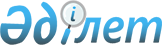 Алға ауданында бөлек жергілікті қоғамдастық жиындарын өткізудің қағидаларын бекіту туралы
					
			Күшін жойған
			
			
		
					Ақтөбе облысы Алға аудандық мәслихатының 2014 жылғы 19 ақпандағы № 137 шешімі. Ақтөбе облысының Әділет департаментінде 2014 жылғы 26 наурызда № 3827 болып тіркелді. Күші жойылды - Ақтөбе облысы Алға аудандық мәслихатының 2022 жылғы 25 ақпандағы № 140 шешімімен
      Ескерту. Күші жойылды - Ақтөбе облысы Алға аудандық мәслихатының 25.02.2022 № 140 шешімімен (алғашқы ресми жарияланған күнінен кейін күнтізбелік он күн өткен соң қолданысқа енгізіледі).
      РҚАО ескертпесі.
      Құжаттың мәтінінде түпнұсқаның пунктуациясы мен орфографиясы сақталған.
      Қазақстан Республикасының 2001 жылғы 23 қаңтардағы № 148 "Қазақстан Республикасындағы жергілікті мемлекеттік басқару және өзін-өзі басқару туралы" Заңының 6 және 39-3 баптарына, Қазақстан Республикасы Үкіметінің 2013 жылғы 18 қазандағы № 1106 "Бөлек жергілікті қоғамдастық жиындарын өткізудің үлгі қағидаларын бекіту туралы" қаулысына сәйкес Алға аудандық мәслихаты ШЕШІМ ҚАБЫЛДАДЫ:
      1. Қоса беріліп отырған Алға ауданында бөлек жергілікті қоғамдастық жиындарын өткізудің қағидалары бекітілсін.
      2. Осы шешім оның алғаш ресми жарияланған күнінен кейін күнтізбелік он күн өткен соң қолданысқа енгізіледі. Алға ауданында бөлек жергілікті қоғамдастық жиындарын өткізудің 
Қағидалары
      Ескерту. Қағидалар жаңа редакцияда - Ақтөбе облысы Алға аудандық мәслихатының 24.12.2018 № 220 шешімімен (алғашқы ресми жарияланған күнінен бастап қолданысқа енгізіледі).
      1. Осы Алға ауданында бөлек жергiлiктi қоғамдастық жиындарын өткiзудiң Қағидалары (бұдан әрі - Қағидалар) Қазақстан Республикасының 2001 жылғы 23 қаңтардағы "Қазақстан Республикасындағы жергiлiктi мемлекеттiк басқару және өзiн-өзi басқару туралы" Заңының 39-3- бабының 6-тармағына, Қазақстан Республикасы Үкіметінің 2013 жылғы 18 қазандағы № 1106 "Бөлек жергілікті қоғамдастық жиындарын өткізудің үлгі қағидаларын бекіту туралы" қаулысына сәйкес әзiрлендi және ауыл, көше, көппәтерлі тұрғын үй, аудандық маңызы бар қала, ауылдық округтері тұрғындарының бөлек жергiлiктi қоғамдастық жиындарын өткiзудiң тәртiбiн белгiлейдi.
      2. Алға ауданының аудандық маңызы бар қала, ауылдардың және ауылдық округтерінiң аумағындағы, ауылдың, көшенің, көппәтерлі тұрғын үй тұрғындарының бөлек жергiлiктi қоғамдастық жиындары (бұдан әрi - бөлек жиын), жергiлiктi қоғамдастықтың жиынына қатысу үшiн өкiлдердi сайлау мақсатында шақырылады және өткiзiледi. 1. Жалпы ережелер
      3. Осы Қағидаларда келесідей ұғымдар пайдаланылады:
      1) жергiлiктi өзiн-өзi басқару - халық тiкелей жүзеге асыратын, сондай-ақ мәслихаттар және басқа да жергiлiктi өзiн-өзi басқару органдары арқылы жүзеге асырылатын жергiлiктi маңызы бар мәселелердi өзiнiң жауапкершiлiгiмен дербес шешуге бағытталған қызмет;
      2) жергiлiктi қоғамдастық - шекараларында жергiлiктi өзiн-өзi басқару жүзеге асырылатын, оның органдары құрылатын және жұмыс iстейтiн тиiстi әкiмшiлiк-аумақтық бөлiнiс аумағында тұратын тұрғындардың (жергiлiктi қоғамдастық мүшелерiнiң) жиынтығы;
      3) жергiлiктi маңызы бар мәселелер - реттелуi тиiстi әкiмшiлiк-аумақтық бөлiнiс тұрғындарының басым бөлiгiнiң құқықтары мен заңды мүдделерiн қамтамасыз етуге байланысты тиiстi әкiмшiлiк-аумақтық бөлiнiс қызметiнiң мәселелерi. 2. Бөлек жергілікті қоғамдастық жиынының өкілеттіліктері
      4. Бөлек жиынның қатысушылары күн тәртiбiне енгiзiлген мәселелер бойынша шешiмдер қабылдайды:
      1) аудан мәслихатына, ауданның және ауылдық округтердің әкiмдеріне, жергілікті өзін-өзі басқару органдарына жергілікті маңызы бар мәселелер жөнінде ұсыныстар енгізу;
      2) әкімдердің жергілікті өзін-өзі басқару функцияларын жүзеге асыру мәселелері бойынша олардың есептерін тыңдау және талқылау;
      3) аудан мәслихатының атқарған жұмысы, оның тұрақты комиссияларының қызметі туралы мәслихаттың есептерін тыңдау және талқылау;
      4) жергілікті қоғамдастық жиыны айқындаған жергілікті маңызы бар өзге де мәселелер бойынша өткізіледі. 3. Бөлек жиынды өткізу тәртібі
      5. Бөлек жиынды аудандық маңызы бар қаланың, ауылдың, ауылдық округтiң әкiмдерiмен шақырылады.
      Тиiстi аудан әкiмiнiң жергiлiктi қоғамдастық жиынын өткiзуге оң шешiмi бар болған жағдайда бөлек жиынды өткiзуге болады.
      6. Жергiлiктi қоғамдастық халқы бөлек жиындардың шақырылу уақыты, орны және талқыланатын мәселелер туралы бұқаралық ақпарат құралдары арқылы немесе өзге де тәсiлдермен олар өткiзiлетiн күнге дейiн күнтiзбелiк он күннен кешiктiрiлмей хабардар етiледi.
      7. Ауыл, көше, көп пәтерлі тұрғын үй шегiнде бөлек жиынды өткiзудi аудандық маңызы бар қаланың, ауылдың және ауылдық округтiң әкiмiмен ұйымдастырылады.
      8. Бөлек жиынды ашудың алдында тиiстi ауылдың, көшенің, көп пәтерлі тұрғын үйдің қатысып отырған және оған қатысуға құқығы бар тұрғындарын тiркеу жүргiзiледi.
      9. Бөлек жиынды аудандық маңызы бар қала, ауылдық округ әкiмi немесе ол уәкiлеттiк берген тұлға ашады.
      Аудандық маңызы бар қала, ауылдық округ әкiмi немесе ол уәкiлеттiк берген тұлға бөлек жиынның төрағасы болып табылады.
      Бөлек жиынның хаттамасын рәсiмдеу үшiн ашық дауыспен хатшы сайланады.
      10. Жергiлiктi қоғамдастық жиынына қатысу үшiн ауыл, көше, көп пәтерлі тұрғын үй тұрғындары өкiлдерiнiң кандидатуралары жасы 18-ден асқан, әрекет қабілеттігі бар, сотталмаған азаматтардың әр 100 адамнан 1 адам құрамында бөлек жиынның қатысушылары ретінде ұсынылады.
      Жергiлiктi қоғамдастық жиынына қатысу үшiн ауыл, көше, көп пәтерлі тұрғын үй тұрғындары өкiлдерiнiң саны тең өкiлдiк ету қағидаты негiзiнде айқындалады.
      11. Дауыс беру ашық түрде әрбiр кандидатура бойынша дербес жүргiзiледi. Бөлек жиын қатысушыларының ең көп дауыстарына ие болған кандидаттар сайланған болып есептеледi.
      12. Бөлек жиында хаттама жүргiзiледi, оған төраға мен хатшы қол қояды және оны тиісті аудандық маңызы бар қала және ауылдық округтер әкiмiнiң аппаратына бередi.
      13. Бөлек жергілікті қоғамдастық жиыны оған жергілікті қоғамдастық мүшелерінің кемінде он пайызы қатысқан кезде өтті деп есептеледі.
      Жергілікті қоғамдастық жиындары өкілдердің қатысуымен өткізілген жағдайда, жергілікті қоғамдастық жиыны оған ауыл, көше, көп пәтерлі тұрғын үй тұрғындарының бөлек жергілікті қоғамдастық жиындарында сайланған өкілдердің жалпы санының кемінде жартысы қатысқан кезде өтті деп есептеледі. 4. Жергілікті қоғамдастық жиынының шешімі
      14. Жергілікті қоғамдастық жиынының шешімі, егер оған жергілікті қоғамдастық жиынына қатысушылардың жартысынан астамы дауыс берсе, қабылданды деп есептеледі.
      Аудандық маңызы бар қала және ауылдық округ әкімдері жергілікті қоғамдастық жиынын шешімімен келіспейтінін білдіруге құқылы, бұл осындай келіспеушілікті туғызған мәселелерді қайтадан талқылау арқылы шешіледі.
      Аудандық маңызы бар қала және ауылдық округ әкімдері келіспеушілігін туғызған мәселелерді шешу мүмкін болмаған жағдайда, мәселені жоғары тұрған әкім тиісті аудан мәслихатының отырысында оны алдын ала талқылағаннан кейін шешеді.
      15. Жергілікті қоғамдастық жиынында қабылданған шешімдер бұқаралық ақпарат құралдары арқылы немесе өзге де тәсілдермен таратылады.
      Қажет болған жағдайда жергілікті қоғамдастық жиыны шешімінің қорытындылары бойынша аудандық маңызы бар қала және ауылдық округ әкімдері шешім қабылдайды. 5. Қорытынды ереже
      16. Бөлек жиын өткізу барысында жергілікті қоғамдастықтың мүшелері қоғамдық тәртіпті сақтаулары қажет.
					© 2012. Қазақстан Республикасы Әділет министрлігінің «Қазақстан Республикасының Заңнама және құқықтық ақпарат институты» ШЖҚ РМК
				
      Аудандық мәслихат сессиясының төрағасы: 

Р. Кенжегарин

      Аудандық мәслихаттың хатшысы: 

А. Кайрушев
Алға аудандық мәслихатының 2014 жылғы 19 ақпандағы 
№ 137 шешімімен бекітілген